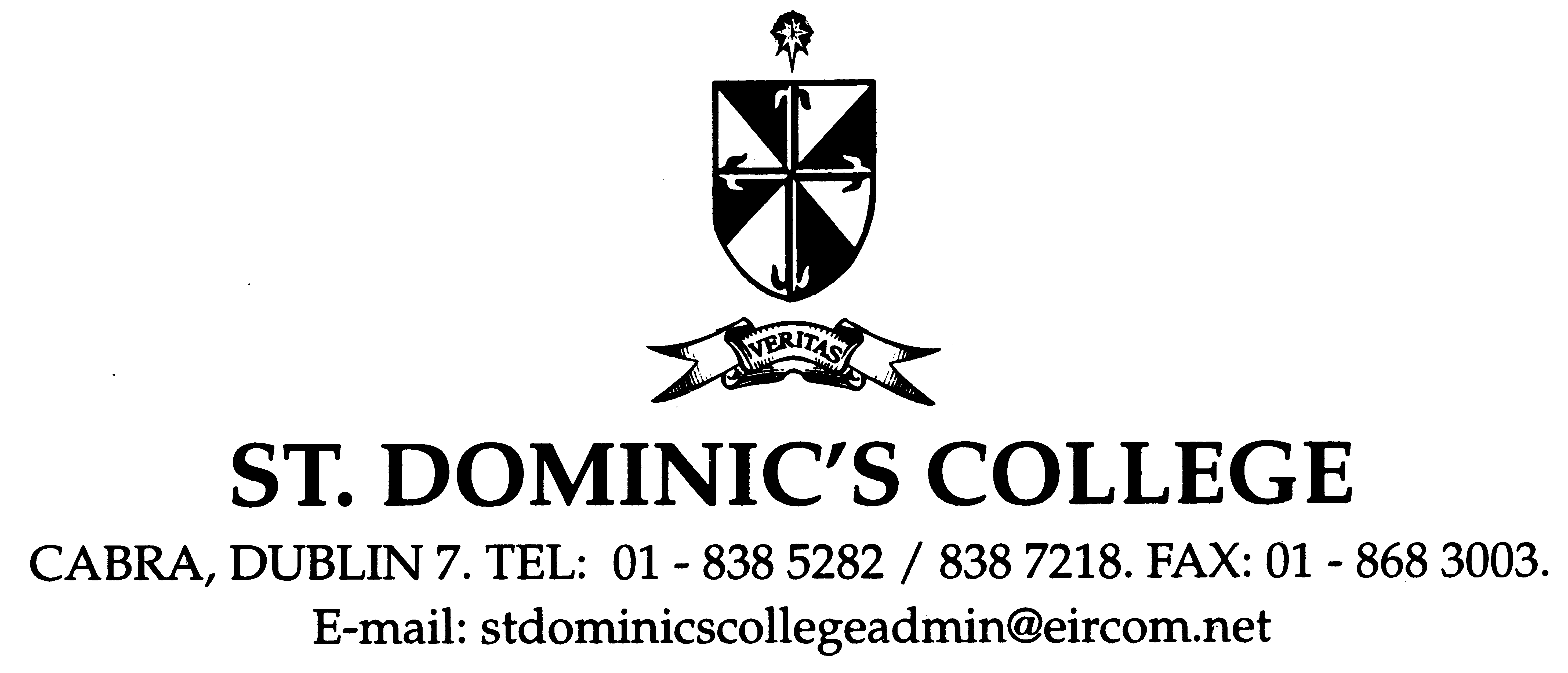 			EMPLOYER’S REPORT ON WORK EXPERIENCEEMPLOYER  ..........................................................................................................................................STUDENT  ................................................     ATTENDANCE DATES   February 4th – 15th 2019DESCRIPTION OF WORK EXPERIENCE  .........................................................................................................................................................................................................................................................................................................................................................................................Please add any further comments you wish to make about this student   ................................................. ...........................................................................................................................................................................................................................................................................................................................................................................................................................................................................................................Comment about the Work Experience Programme  ............................................................................................................................................................................................................................................................................................................................................................................................................................................................................................................................................................................................SIGNED:   `  		             POSITION:  QUALITIES(Please tick appropriate box)Very GoodGoodAcceptablePoor or UnsatisfactoryUnable to AssessAttendance & PunctualityPersonal AppearanceAttitude towards JobAbility to Follow InstructionsInitiativeAbility to Complete Jobs WellPractical AbilityAbility to handle TechnologyRelationship with SupervisorsRelationship with Fellow Workers